​01橡胶    上周橡胶受消息面刺激脱离底部，基本面看，汽车消费政策的刺激和天气对生产的影响，沪胶偏强态势运行，不过当前市场供应面宽松，且下游需求保持平淡趋势，加之09合约面临交割压力，在09合约交割前反弹空间有限不建议追买，预计以偏强震荡走势为主，操作策略以逢低试多为主，暂不具备趋势性行情。02塑料类现货疲软拖累，期货继续走弱
1.原油价格反弹，石脑油价格下跌、亚洲乙烯价格  涨跌互现；2.石化厂家下调出厂价格；3.临时停车检修推高检修损失量，供应压力降低。4.农膜需求旺季即将来临，或将支撑塑料价格，但环保要求使得下游开工缓慢，价格或将继续震荡。03油脂类  库存跌势放缓，价格高位震荡1、短期来看，前期支撑油脂价格反弹的驱动逐步被市场消化，消费端的备货逐步走向尾声，供给端豆类榨利改善叠加棕榈油进口利润好转则会提振短期供应。因此，我们认为前期价格的强势反弹或将放缓，但目前而言，豆棕两油尚有利多因素存在，价格走势或将维持震荡。2、棕榈油方面，马棕产量略有下滑，但目前仍处于增产周期当中，后期维持增产增库存的概率较大，基本面尚未出现根本性改善。因此，在短期利多逐步被消化之后，棕榈油价格存在回落风险。3、豆油方面，国内方面受到榨利改善的提振，后期供应或有所增加，但当前中美贸易问题以及北美大豆天气问题的背景下，预计豆油短期内偏强震荡概率较大，但上方空间有限，建议耐心等待做空机会。4、豆棕价差方面，当前价差1200附近，暂时观望为主，价差反弹至1350-1450区间时，依旧可以考虑空豆油多棕榈的操作机会。04玉米&淀粉需求端无亮点，价格继续寻底1．贸易政策出现新变化，进口预期降低， 影响度变小2.主产区天气利于农作物生长，新季玉米陆续上市卖压较重。400万吨抛储继续，本周成交继续低迷，价格小幅下调。3.生猪存栏环比下降，猪肉价格上涨养殖利润增加，国家出台养殖行业政策，饲料需求稍有好转。4.玉米和淀粉价格与上周持平5.深加工开机率下降，淀粉库存小幅减少。综上，贸易战仍是不确定因素，但影响弱了很多，主产区天气近段时间利于农作物生长，秋收卖压逐步呈现，抛储低迷也预示价格暂时难以有所起色，未来关注新作上市情况和开秤价格，猪肉价格飙升引发国家出台政策稳定生猪养殖行业需求端未来或有好转，操作上2001合约可逐步进场做多，玉米淀粉9月价差前期获利可平仓逐步向1月价差转移。05菜粕震荡偏强    菜粕2001合约周一高开，周内震荡走低。供给方面，截至第34周，国内沿海菜籽库存28.9万吨，菜籽总库存处于历史同期较低水平。菜粕库存为4.18万吨，因过去几周菜籽压榨量大幅增加，加之提货较前期有所减弱。中加关系短期难解决，后面菜籽供应或紧张。需求方面，当前已到猪肉消费旺季，受学校开学、中秋、国庆备货影响，全国猪价涨幅扩大，随着猪价快速上涨生猪养殖利润直线上升，需求增大，从而影响豆粕带动菜粕上涨。豆菜粕价差目前为580左右，较前期虽有所上涨但仍然不足以让养殖户提高饲料中菜粕比例。随着9、10月份水产旺季过去后，菜粕需求可能将进一步走弱，而豆粕在贸易战紧张的情况下可能会表现更强，预计未来豆菜粕价差将进一步扩大。菜粕单边仍将跟随豆粕震荡偏强。06生猪商务部出手适时投放储备冻猪肉！后市猪价涨幅可控    本周猪价仍是上涨走势，主要原因是学校开学以及临近中秋节，肉制品需求增加。并且供给端缺猪严重，叠加养殖户压栏惜售，断档现象较为严重，整体生猪供应量偏紧。目前商务部发声会适时投放储备冻猪肉，可解供给紧缺的燃眉之急；加之消费端对高猪价的抵触情绪有所增加。预计后市猪价趋稳偏强走势。免责声明：本研究报告由金鹏经济研究所提供，其中观点仅代表分析师个人观点，出现的价位及操作建议仅体现分析师个人分析思路，分析师力求报告内容所述信息的可靠、准确及完整，但不保证报告所述信息及结论的准确性。本报告所提出的观点、结论和建议仅供投资者参考，不能当然作为投资研究决策的依据，也不能成为本公司承担明示或暗示的道义或法律责任的依据。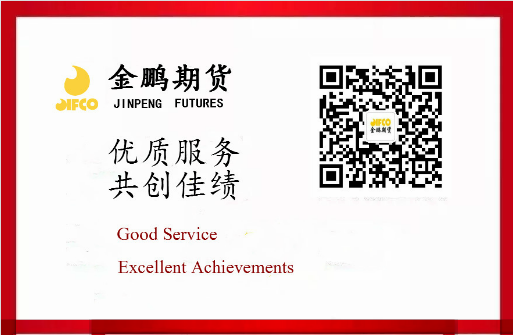 